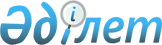 О дополнительном регламентировании порядка проведения мирных собраний, митингов, шествий, пикетов и демонстраций на территории Карабалыкского района
					
			Утративший силу
			
			
		
					Решение маслихата Карабалыкского района Костанайской области от 6 апреля 2015 года № 348. Зарегистрировано Департаментом юстиции Костанайской области 8 мая 2015 года № 5587. Утратило силу решением маслихата Карабалыкского района Костанайской области от 5 мая 2016 года № 26      Сноска. Утратило силу решением маслихата Карабалыкского района Костанайской области от 05.05.2016 № 26 (вводится в действие по истечении десяти календарных дней после дня его первого официального опубликования)

      В соответствии со статьей 6 Закона Республики Казахстан "О местном государственном управлении и самоуправлении в Республике Казахстан" от 23 января 2001 года, статьей 10 Закона Республики Казахстан "О порядке организации и проведения мирных собраний, митингов, шествий, пикетов и демонстраций в Республике Казахстан" от 17 марта 1995 года Карабалыкский районный маслихат РЕШИЛ:

      1. В целях дополнительного регламентирования порядка проведения мирных собраний, митингов, шествий, пикетов и демонстраций определить места проведения мирных собраний, митингов, шествий, пикетов и демонстраций на территории Карабалыкского района согласно приложению.

      2. Настоящее решение вводится в действие по истечении десяти календарных дней после дня его первого официального опубликования.

 Места проведения мирных собраний, митингов, шествий, пикетов и демонстраций на территории Карабалыкского района
					© 2012. РГП на ПХВ «Институт законодательства и правовой информации Республики Казахстан» Министерства юстиции Республики Казахстан
				
      Председатель

      внеочередной сессии

А. Утешов

      Секретарь

      районного маслихата

Е. Аманжолов
Приложение
к решению маслихата
от 6 апреля 2015 года № 348№ п/п

Наименования населенных пунктов

Места проведения мирных собраний, митингов, шествий, пикетов и демонстраций

1

Поселок Карабалык

Парк культуры и отдыха по улице Ленина в поселке Карабалык

2

Поселок Карабалык

стадион по улице Спортивная в поселке Карабалык

3

Белоглинский сельский округ

площадь по улице Темирязева в селе Научное

4

Бурлинский сельский округ

стадион по улице 70 лет Октября в селе Бурли

5

Боскольский сельский округ

площадь перед торговым Домом по улице Советская, в селе Босколь

6

Есенкольский сельский округ

площадь по улице Садовая в селе Лесное

7

Карабалыкский сельский округ

площадь перед магазином по улице Парковая в селе Кособа

8

Кустанайский сельский округ

Площадь перед сельским клубом по улице Мектеп в селе Сарыколь

9

Михайловский сельский округ

Площадь у церкви по улице Центральная в селе Михайловка

10

Новотроицкий сельский округ

Центральная площадь по улице Мошкова в селе Новотроицкое

11

Побединский сельский округ

площадь по улице Ленина в селе Победа

12

Славенский сельский округ

площадь по улице Мира в селе Славенка

13

Смирновский сельский округ

площадь перед зданием Дома культуры по улице Ленина в селе Смирновка

14

Станционный сельский округ

площадь перед кафе "Старый дуб" по улице Совхозная в селе Станционное

15

Село Тогузак

площадь перед Домом культуры по улице Степная в селе Тогузак

16

Урнекский сельский округ

площадь перед Домом культуры по улице Мира в селе Приречное

